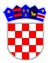 	REPUBLIKA HRVATSKAVUKOVARSKO-SRIJEMSKA ŽUPANIJAOPĆINA NEGOSLAVCIOpćinsko vijećeKLASA: 400-09/19-02/05URBROJ: 2196/06-02-19-01Negoslavci, 23.12.2019. godineProgram javnih potreba u obrazovanju Općine Negoslavci za 2020. godinu	Za ostvarenje Programa javnih potreba u obrazovanju općine Negoslavci za 2020. godinu planira se:Predškolsko obrazovanjeTroškovi redovnog poslovanja predškole 			            96.000,00 knTroškovi sufinanciranje prehrane predškole				20.000,00 knSrednjoškolsko obrazovanjeSufinanciranje javnog prijevoza srednjoškolskih učenika		35.000,00 knOsnovno školstvoTekuće donacije OŠ ( uključivo nacionalne manjine)           	25.000,00 kn Tekuće donacije BIBLIOBUS projekt				12.000,00 knSufinanciranje ekskurzije učenicima					28.000,00 knRadne bilježnice za učenike						15.000,00 knŠkola plivanja 							  6.000,00 knUKUPNO:								          237.000,00knII	Ukupno planira sredstva za javne potrebe u obrazovanju u 2020. godini iznose 237.000,00 kuna.III	Ovaj Program će se objaviti u „Službenom vjesniku“ Vukovarsko-srijemske županije i stupa na snagu prvi dan nakon dana objave.Predsjednik Općinskog vijeća:Miodrag Mišanović